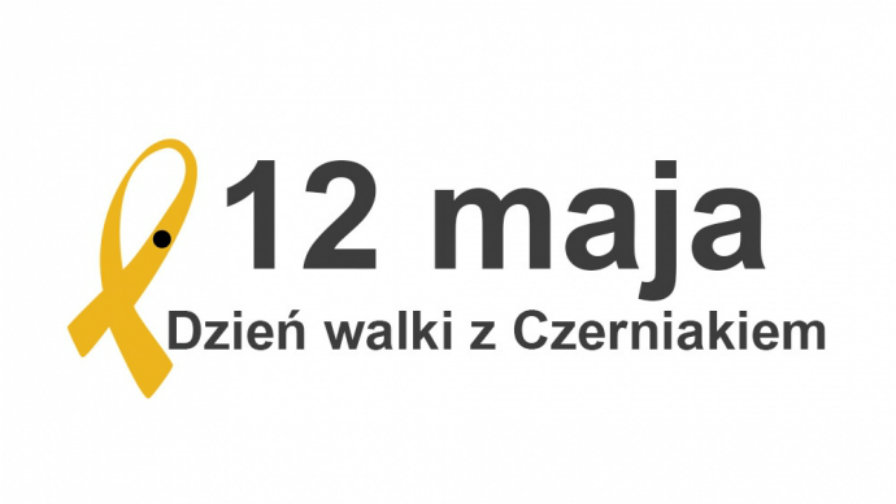 12 maja obchodzimy Dzień Walki z Czerniakiem. Jest to okazja do zwrócenia uwagi na charakterystykę tego nowotworu oraz jego profilaktykę.O czerniakuCzerniak jest nowotworem złośliwym skóry. Wywodzi się z melanocytów, czyli komórek wytwarzających melaninę – barwnik, który sprawia, że skóra ciemnieje              w kontakcie z promieniowaniem UV (np. słonecznym czy w solarium).Czerniak najczęściej pojawia się na skórze, ale występuje także na ustach, nosie czy gałce ocznej. Znamię może być nowe lub powstałe z już istniejącego znamienia pod wpływem słońca lub światła UV w solariach. 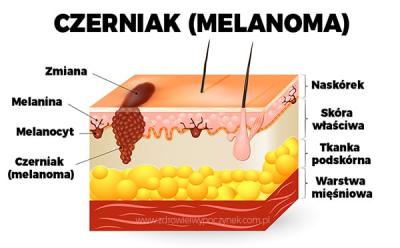 Ryzyko zachorowaniaW Polsce rokrocznie notuje się około 2500–3000 zachorowań na czerniaki, z czego około 1500 wykrywanych jest w stadium zaawansowanym lub rozsianym. Szacuje się, że liczba czerniaków podwaja się co 10 lat. Czerniak może rozwinąć się u każdego. Polacy ze względu na jasną karnację skóry są w dużym stopniu narażeni na ten nowotwór. Szczególnie zagrożone zachorowaniem są osoby:o jasnej karnacji, rudych lub blond włosach, niebieskich oczach, licznych piegach;o dużej liczbie znamion barwnikowych, znamion w miejscach drażnienia;które doznały oparzeń słonecznych, zwłaszcza w dzieciństwie;słabo tolerujące słońce, opalające się z dużym trudem lub wcale;przebywające w pełnym słońcu dłużej niż godzinę dziennie;u których w rodzinie występowały przypadki czerniaka lub innych nowotworów skóry;korzystające z solarium.Profilaktyka czerniakaZe względu na to, że czerniaki rozwijają się na powierzchni skóry, są to najłatwiejsze do zdiagnozowania nowotwory. Kluczową kwestią jest szybkie i prawidłowe rozpoznanie czerniaka. Usunięcie czerniaka, gdy choroba nie jest zaawansowana, pozwala na wyleczenie niemal 100% chorych. Działanie lekarzy polega wówczas na wycięciu znamienia. ABCDE czerniakaCechy charakterystyczne, które pomagają w rozpoznaniu czerniaka, określane są za pomocą kryteriów ABCDE:A – asymetria, np. znamię „wylewające” się na jedną stronę
B – brzegi poszarpane, nierównomierne, posiadające zgrubienia
C – czerwony, czarny, niejednolity kolor
D – duży rozmiar, wielkość zmiany powyżej 6 mm
E – ewolucja, czyli postępujące zmiany zachodzące w znamieniuWszystkie znamiona, narośla, pieprzyki, które kwalifikują się do jednego z punktów ABCDE lub budzą niepokój powinny zostać zbadane przez lekarza dermatologa lub chirurga-onkologa i w razie wątpliwości wycięte. Badanie przeprowadzane u specjalisty jest szybkie, bezbolesne i nieinwazyjne.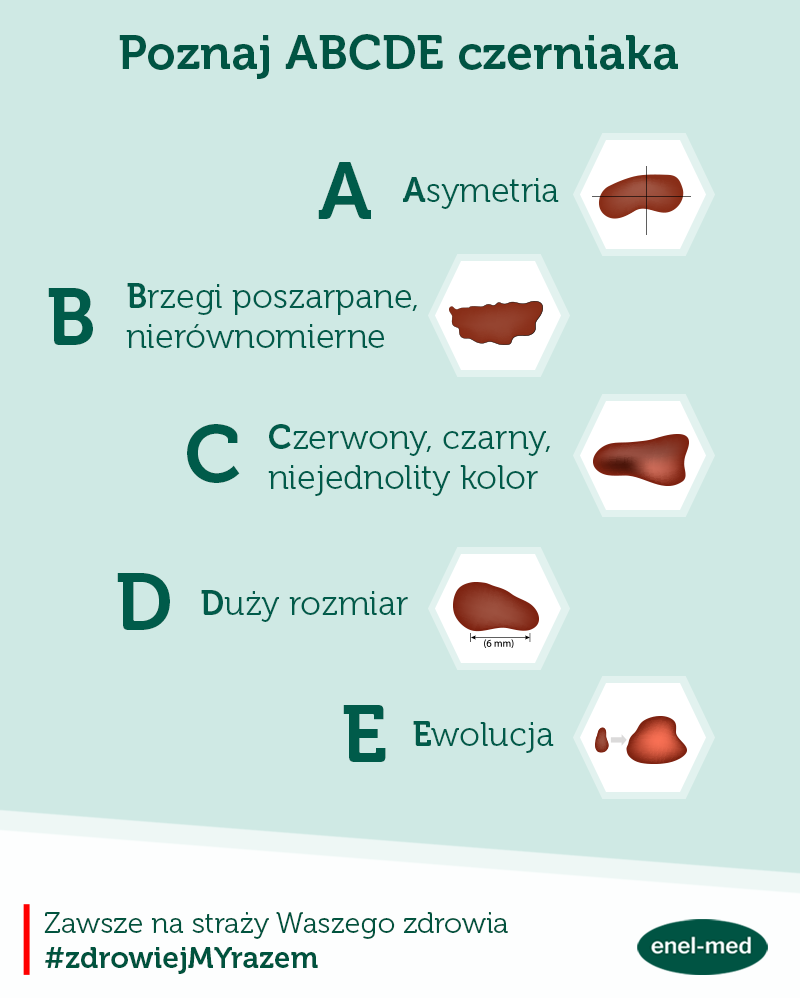 Jak zapobiegać czerniakowi?Nie dopuszczać do oparzenia skóry spowodowanego promieniowaniem UV: ograniczać ekspozycję na słońce, stosować nakrycia głowy i okulary z filtrem UV, chronić całe ciało kremem z odpowiednim filtrem. Nie korzystać z solariów.Kontrolować skórę całego ciała, a w przypadku zaobserwowania nowych znamion lub zmianie już istniejących, zgłosić się do dermatologa lub chirurga onkologa. 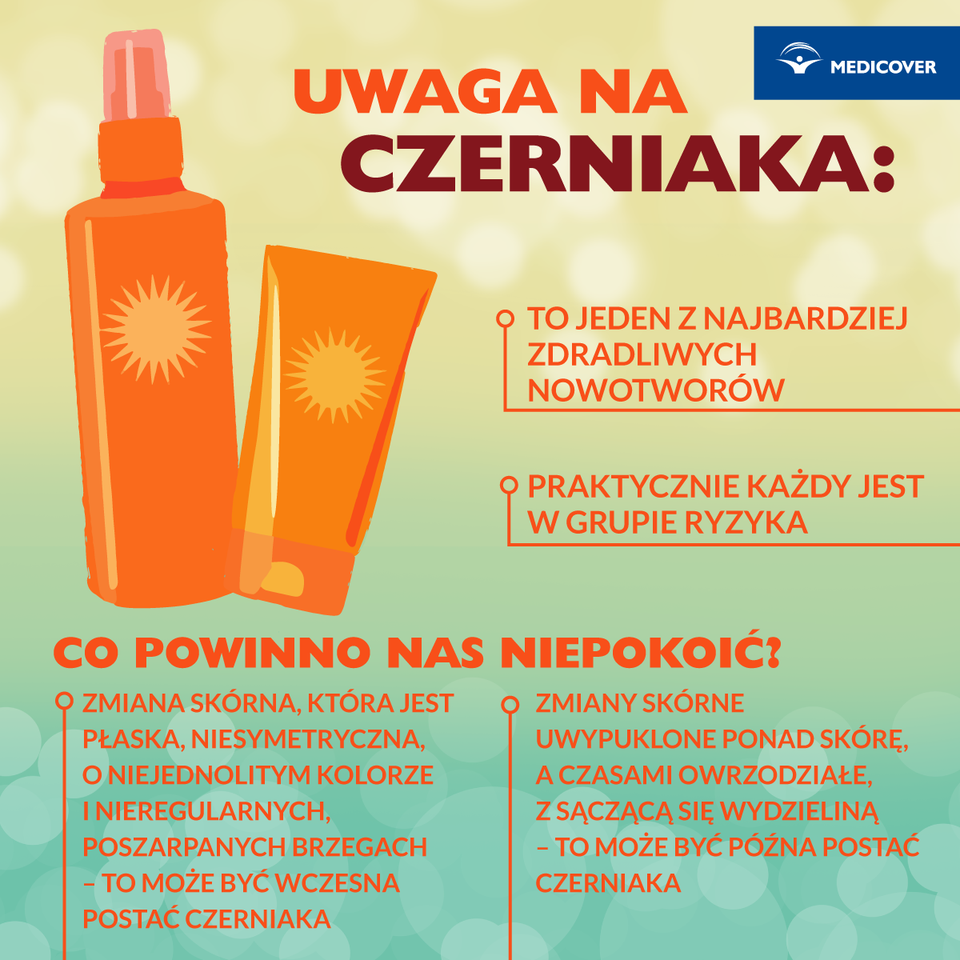 Zapraszamy na spotkania indywidualnePedagodzy szkolni